      Testík     What´s the time?                Jméno:   A) Čárku na vynechaném místě ve větě vymažte a potom doplňte správnou předložku:  at,  in, on, from …to  Při přemísťování nepoužívejte ENTER.1. I get  up  ____    eight  o´clock  ____ Monday.2. I have lessons   ____ ten  ____ twelve  o´clock  ____  the morning.3.I play tennis   ____ three   ____ five  o´clock  ____ Friday.4.I help my Mum  ____ the evening.5.I go on a trip  ____  weekends.B) Odpověz na otázku celou větou: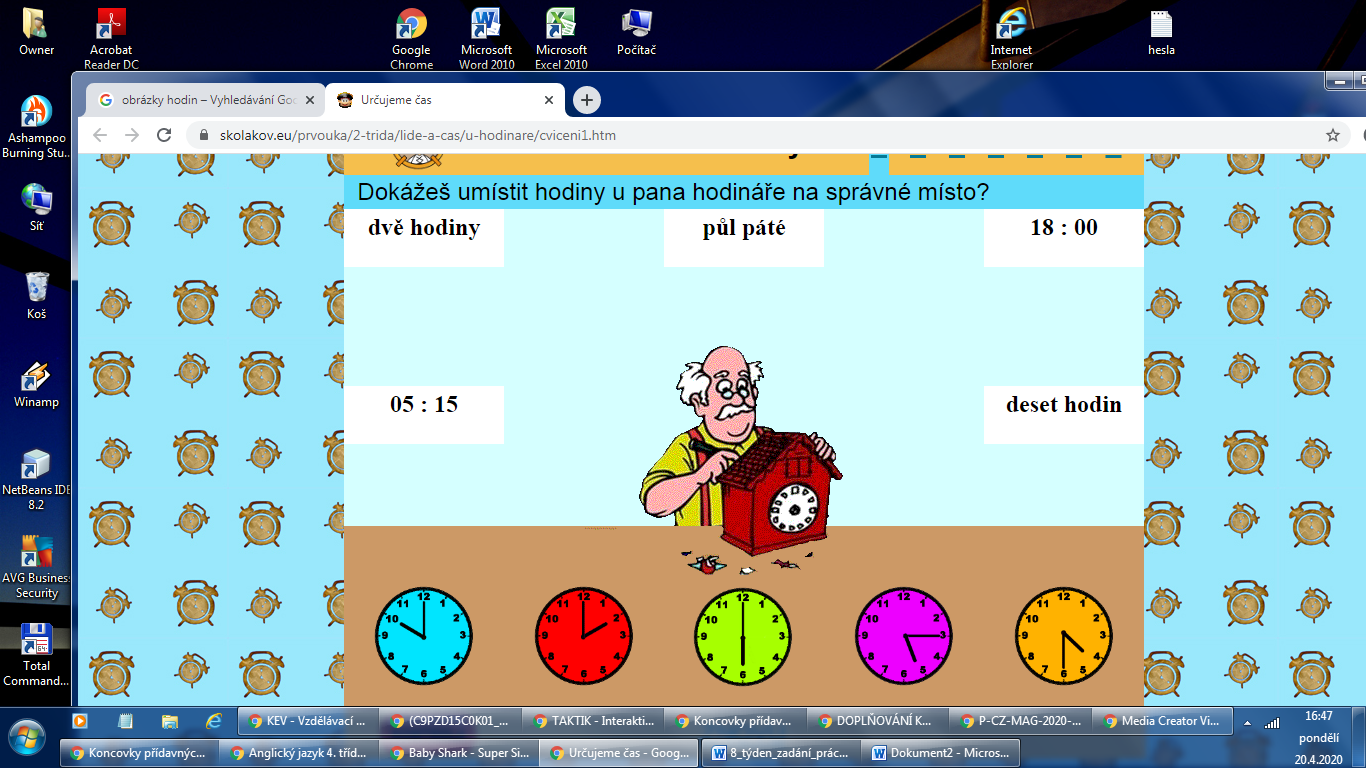 What´s the time?____What time do you go to bed on Saturday?____Do you read the book in the evening?____